27.04.2020Drodzy Uczniowie!.Przypominam, że Wasza praca domowa podlega ocenie i proszę przesyłać na mój adres e-mail zaległe prace.Proszę, aby osoby, które jeszcze nie wypełniły Formularza Google, ewentualnie nie otrzymały ode mnie e-maila, obowiązkowo się ze mną skontaktowały!1. Proszę zapisać w zeszycie następujący temat lekcji:Temat 1: Kwas etanowy – część pierwsza.2. Pod tematem lekcji, proszę napisać krótką notatkę dotyczącą informacji o kwasie octowym:Kwas etanowy zajmuje drugie miejsce w szeregu homologicznym kwasów karboksylowych. Jego nazwa zwyczajowa to kwas octowy. 1. Wzór sumaryczny i strukturalny kwasu etanowego            CH3COOH             wzór sumaryczny       wzór strukturalny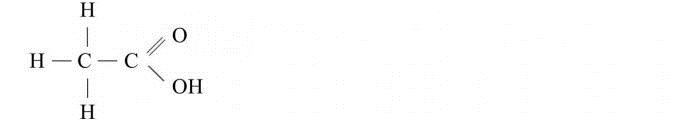 2. Otrzymywanie kwasu octowegoKwas octowy można otrzymać w procesie fermentacji octowej, który polega na utlenianiu etanolu do kwasu octowego pod wpływem enzymów wytwarzanych przez bakterie octowe:C2H5OH + O2  CH3COOH + H2O3. Badanie właściwości kwasu etanowegoW pierwszej kolejności proszę obejrzeć filmik z Nowej Ery udostępniony na youtube  Link: https://www.youtube.com/watch?v=yIii1R6FPVENastępnie proszę, na podstawie informacji zawartych w filmiku, napisać w pkt. 3 właściwości kwasu octowego, a mianowicie: stan skupienia, barwę, zapach, rozpuszczalność w wodzie i odczyn roztworu.4. Kwas etanowy, podobnie jak kwas metanowy i inne kwasy karboksylowe, ulega dysocjacji jonowej:CH3COOH  CH3COO‾  + H+                                                                 5. Kwas octowy ulega reakcji:- spalania całkowitego CH3COOH + 2 O2 → 2 CO2 + 2 H2O - półspalania  CH3COOH + O2 → 2 CO + 2 H2O Kwas octowy nie ulega reakcji spalania niecałkowitego.3. W ramach pracy domowej proszę napisać zastosowanie kwasu etanowego.28.04.20201. Proszę zapisać w zeszycie następujący temat lekcji:Temat 2: Kwas etanowy – część druga.2. Pod tematem lekcji, proszę napisać trzy punkty podane poniżej i do każdego punktu odpowiednie równanie reakcji chemicznej:1. Badanie zachowania kwasu octowego w zetknięciu z magnezem. (Proszę obejrzeć poniższy filmik: https://pazdro.com.pl/reakcja-kwasu-octowego-z-magnezem-doswiadczenie-106, a następnie zapisać reakcję kwasu etanowego z magnezem)2 CH3COOH + Mg → (CH3COO)2Mg + H2↑                            etanian magnezu                                                                                                          octan magnezu2. Badanie działania kwasu octowego na tlenek miedzi (II).(Proszę obejrzeć poniższy filmik: https://www.youtube.com/watch?v=L_BMzDWbVOw a następnie zapisać reakcję kwasu etanowego z tlenkiem miedzi (II))2 CH3COOH + CuO → (CH3COO)2Cu + H2O                          etanian miedzi (II)                                                                                                         octan miedzi (II)3. Badanie działanie kwasu octowego na wodorotlenek sodu w obecności fenoloftaleiny.(Proszę obejrzeć poniższy filmik: https://www.youtube.com/watch?v=yUJSeqNZDH4 a następnie zapisać reakcję kwasu etanowego z wodorotlenkiem sodu)Reakcja kwasu octowego z wodorotlenkiem sodu jest przykładem reakcji zobojętniania.zapis cząsteczkowy:	CH3COOH + NaOH → CH3COONa + H2O                          etanian sodu                                                                                                              octan soduzapis jonowy:                                CH3COO‾ + H+ + Na+ + OH‾  → CH3COO‾ + Na+ + H2Oskrócony zapis jonowy:                                                    H+ + OH‾  → H2OKwas etanowy, podobnie jak kwasy nieorganiczne (np. kwas siarkowy (VI), kwas węglowy), tworzy sole, reagując z:- metalami aktywnymi (które wypierają wodór z kwasu)- zasadami- tlenkami metali.3. Nazewnictwo soli kwasów karboksylowychNazwy soli kwasów karboksylowych tworzy się, dodając do nazwy anionu reszty kwasowej, nazwę kationu metalu. Nazwy anionów powstałych po odjęciu wodoru od grupy karboksylowej tworzy się zmieniając w nazwie kwasu końcówkę -owy na końcówkę -an (lub -ian (po literze n).Przykłady (w nawiasie podałam nazwy zwyczajowe soli):HCOOLi – metanian litu (mrówczan litu)(C2H5COO)2Mg – propanian magnezu (propionian magnezu)C4H9COONa – pentanian sodu (walerianian sodu)3. W ramach pracy domowej proszę rozwiązać zadanie 2 ze str. 168 z podręcznika. Zdjęcie pracy domowej proszę przesłać na mój adres e-mail: adka367@interia.eu do niedzieli (03.05.2020). Pozdrawiam Was serdecznie i życzę dużo zdrowia!